                                                                                                                                           УТВЕРЖДАЮ:                                                                                                                                           Заведующий  МАДОУ № 35                                                                                                                                            г. Апатиты                                                                                                                                            Дзержинского,21 (1 корпус)                                                                                                                                                                       Г.З.Суковская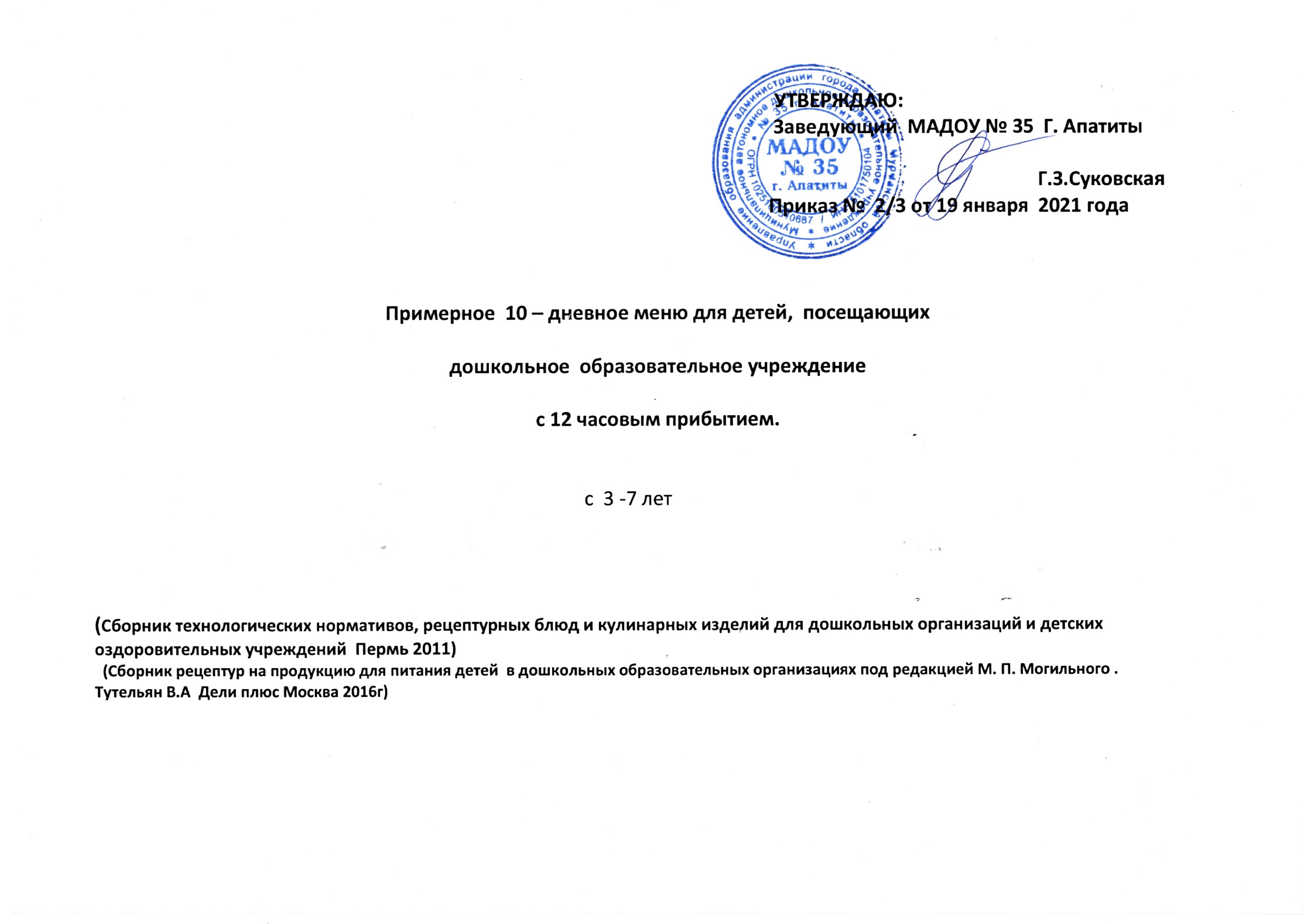                                                                                                                                           Приказ №    2\3  от 19.01.2021 год      Примерное  10 – дневное меню для детей,  посещающих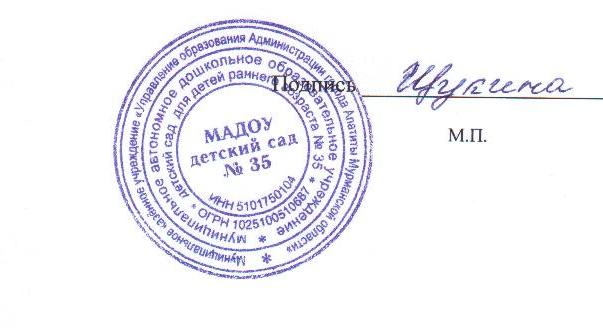 дошкольное  образовательное учреждениес 12 часовым прибытием.                                                                                                  с  3- 7 лет                                                                                                       1 корпус(Сборник технологических нормативов, рецептурных блюд и кулинарных изделий для дошкольных организаций и детских оздоровительных учреждений  Пермь 2011)  (Сборник рецептур на продукцию для питания детей  в дошкольных образовательных организациях под редакцией М. П. Могильного . Тутельян В.А  Дели плюс Москва 2016г)                                     10 день (пятница)№ Т.К.№ Т.К.Наименование блюдаВыходНаименование продуктов    Вес в граммах бруттоВес в граммахнеттоБЖУКВ1В2ССаFеFе165Каша пшеничная  молочная200Крупа пшеничнаяМолокоВодаСахарМасло слив.2815050442815050447.725.8316.8144.40.090.120.28108.880.71382Чай с сахаром200Чай- заваркаСахар0.5150.5150.080.0114.057.70,000,000,001,420,54492Бутерброд с сыром(1вар)60Масло слив.Хлеб Сыр63818638163.15.1722.2150.80,030,020,006,40,26Итого завтрак:46010.911.053.0352.90,140,340,4153,530,924072-й завтракСок180Сок1801802.83.013.792.10,010,012,07,00,235ОбедСалат из свеклы отварной60СвеклаМасло рас.7065460.81.93.5526.00,000,011,1315,390,5871Суп картофельный  смясными фрикадельками200/30Бульон мясной/мясоКартофельЛук репч.МорковьЯйцоМасло раст.150/4510020201,105150/409022221057.437.117.6121.00,120,050,088,00,02244Голубцы ленивые170Мясо говяд.Крупа рис.Капуста белок.Масло слив.55201604502014047.219.824.0257.40,150,110,003,242,35340Соус сметанный40Сметана Мука пшен.1861860.52.91.2650.00,000,000,008,2824,0399Компот из  смеси сухофруктов200СухофруктыСахар151215120.560.0027.3111.80,000,000,1142,271,18Хлеб ржаной50Хлеб ржаной50503.30.617.190.10,080,09-14,01,56Итого обед:69019.020.490.81630.30,260,3522,37155,46.4440690ПолдникПростоквашаБатонФруктыИтого полдник:15030100280ПростоквашаБатонФрукты15030114150301004.653.150.428.15.810.990.429.49.88.9110.939.5109.6135.447.9275.50,030,040,030,10,1500,050,020,220,7-10,010,71207,816,0143,80,10,482,202,78215УжинРыба (филе) отварная100Рыба филеЛук реп.МорковьМасло раст.11022223100202038.26.0415.0100.00,050,040,1516,520,55317Картофельное пюре140КартофельМолокоМасло слив.1504041504041.63.9527.7151.60,090,043,7925,140,72392Кофейный напиток с молоком200Коф. нап. порошокСахарМолоко   Вода 001615150500.01615150501.63.9517.0108.30,030,070,24115,30,49Батон40Батон40402.10.665.9490.30,010,000,024,50,27Итого ужин:48013.514.665.7450.20.190.154.22162.822.14Итого за день:54.358.4262.81801.00.862.045.6630.514.0